### PARA TODOS ###ENTREVISTADOR: SE O RESPONDENTE POSSUI ENTRE 10 A 15 ANOS, OUTRO MORADOR DO DOMICÍLIO COM 16 ANOS OU MAIS DEVERÁ RESPONDER AS PERGUNTAS A1 ATÉ RENDA FAMILIAR. FAVOR CONVIDA-LO PARA RESPONDER AS QUESTÕES NESTE MOMENTOENTREVISTADOR: NESTE MÓDULO, SEMPRE QUE OUTRO MORADOR DO DOMICÍLIO FOR MAIS QUALIFICADO PARA RESPONDER ALGUMAS PERGUNTAS, ELE PODERÁ FAZÊ-LO OU AJUDAR O PRINCIPAL RESPONDENTEA1) Neste domicílio tem _________________? (LER ITENS A, B, C – RU POR LINHA)A2) Quantos _____________ tem neste domicílio? ### PARA TODOS ###A4) Neste domicilio tem acesso à Internet? (ESPONTÂNEA – RU)### SOMENTE PARA OS DOMICÍLIOS QUE NÃO TEM ACESSO À INTERNET (COD 2 NA A4) ###A5) Por quais dos seguintes motivos NÃO tem acesso à Internet neste domicílio? (ENTREVISTADOR: LER OPÇÕES – REPETIR O ENUNCIADO A CADA 3 ITENS - RU POR LINHA)### QUESTÃO A5A SOMENTE PARA QUEM CITOU COD 1 “SIM” EM MAIS DE UMA OPÇÃO DA A5 ###A5A) E qual desses motivos é o principal? (ENTREVISTADOR: LER OPÇÕES)### SOMENTE PARA QUEM TEM ACESSO À INTERNET EM CASA (CÓD. 1 NA A4) ###*** CARTELA A7 ***A7) Qual o principal tipo de conexão utilizado para acessar a Internet em seu domicílio? (LER OPÇÕES – RU)### SOMENTE PARA QUEM TEM ACESSO À INTERNET EM CASA (CÓD. 1 NA A4) ###A7A) Neste domicílio tem Wi-Fi [“UAIFAI”]? (ESPONTÂNEA - RU)### SOMENTE PARA QUEM TEM ACESSO À INTERNET EM CASA (CÓD. 1 NA A4) ###A7B) A Internet utilizada neste domicilio é utilizada também em algum domicílio vizinho? (ESPONTÂNEA - RU)### PARA QUEM TEM BANDA LARGA FIXA (CÓD. 2, 3, 4 OU 5 NA A7) ###*** CARTELA A8 ***A8) Considerando as seguintes faixas, qual é a velocidade da Internet contratada neste domicílio? (RU)### PARA QUEM TEM ACESSO À INTERNET EM CASA (CÓD. 1 NA A4) ###*** CARTELA A9 ***A9) Considerando apenas a conexão de Internet, mesmo que este domicílio contrate um pacote ou combo que inclua outros serviços, qual o valor pago aproximadamente pela Internet contratada neste domicílio? (RU)### APENAS PARA A TIC DOMICÍLIOS, CASO O SELECIONADO TENHA DE 10 A 15 ANOS ###A10) ENTREVISTADOR REGISTRAR SEM PERGUNTAR: Registre o respondente do MÓDULO A:  (RU)### PARA TODOS OS DOMICÍLIOS COM MAIS DE UM MORADOR ###AJUDA) ENTREVISTADOR REGISTRAR SEM PERGUNTAR – O(a) respondente teve auxílio de outro morador do domicílio para responder a alguma pergunta do módulo A? (RU)SE SIM: Quem ajudou? (RM)### SE O RESPONDENTE SELECIONADO DA TIC DOMICÍLIOS TIVER 10 A 15 ANOS: ###FALANDO COM O ______ [ NOME DO SELECIONADO], SELECIONADO DA TIC DOMICÍLIOS DE 10 A 15 ANOS: BOM DIA/TARDE/NOITE. MEU NOME É (DIGA SEU NOME), ENTREVISTADOR(A) DE UMA EMPRESA PARCEIRA DO IBOPE INTELIGÊNCIA. ESTAMOS REALIZANDO UM ESTUDO DO COMITÊ GESTOR DA INTERNET NO BRASIL SOBRE O USO DE INTERNET. ANTES DE TUDO, GOSTARIA DE DIZER QUE A SUA PARTICIPAÇÃO É VOLUNTÁRIA E AS SUAS RESPOSTAS SÃO CONFIDENCIAIS, OU SEJA, NINGUÉM VAI SABER O QUE VOCÊ RESPONDEU. VOU TE FAZER ALGUMAS PERGUNTAS E VOCÊ PODE FALAR O QUE VIER NA SUA CABEÇA. NÃO TEM RESPOSTAS CERTAS NEM ERRADAS, SÓ QUERO SABER AQUILO QUE REALMENTE ACONTECE NO SEU DIA A DIA.### PARA TODOS OS RESPONDENTES DA TIC DOMICÍLIOS ###C1) O(a) Sr(a) já usou a Internet? [ESPONTÂNEA – RU]### SOMENTE PARA QUEM NÃO USOU A INTERNET (COD 2 NA C1), APLIQUE C2 E PULE PARA A B1 ###C2) Por qual dos seguintes motivos o(a) senhor(a) nunca usou a Internet? (ENTREVISTADOR: LER ITENS DE A ATÉ G – REPETIR O ENUNCIADO A CADA 3 ITENS - RU POR LINHA).### QUESTÃO C2A SOMENTE PARA QUEM CITOU COD 1 “SIM” EM MAIS DE UMA OPÇÃO DA C2 ###C2A) E qual desses motivos é o principal? (ENTREVISTADOR: LER ITENS – RU)### PARA QUEM JÁ USOU A INTERNET (CÓD. 1 NA C1) ###C3) Quando o(a) senhor(a) usou a Internet pela última vez? (LER OPÇÕES– RU)### PARA QUEM USOU A INTERNET HÁ MENOS DE 3 MESES (CÓD. 1 NA C3 OU CÓD. 1 NA J3) ###C4) Em média, com que freqüência o(a) senhor(a) usou a Internet nos últimos 3 meses? (LER OPÇÕES – RU)### PARA QUEM USOU A INTERNET HÁ MENOS DE 3 MESES (CÓD. 1 NA C3 OU CÓD. 1 NA J3) ###C5) Nos últimos 3 meses, o(a) sr(a) utilizou a Internet no(a) ______________ (ENTREVISTADOR: LER OPÇOES - REPETIR O ENUNCIADO A CADA 3 ITENS - RU POR LINHA)ENTREVISTADOR: NÃO ACEITAR CÓD 2 (NÃO), 8 (NÃO SABE) OU 9 (NÃO RESPONDEU) EM TODOS OS ITENS.### SE USA INTERNET NO CELULAR (COD 1 EM C5_D), IMPUTAR J1 = 1 & J3 = 1 E NÃO FAZER AS PERGUNTAS J1 E J3. APLICAR A J2 NORMALMENTE ###### PARA QUEM USOU A INTERNET HÁ MENOS DE 3 MESES (CÓD. 1 NA C3 OU CÓD. 1 NA J3) ###C6) Nos últimos 3 meses, o(a) senhor(a) usou a Internet em quais dos seguintes locais? O (A) Sr. (a) utilizou a Internet____________ (ENTREVISTADOR: LER OPÇÕES DE A ATÉ G – REPETIR O ENUNCIADO A CADA 3 ITENS - RU POR LINHA)### QUESTÃO C6A SOMENTE PARA QUEM CITOU COD 1 “SIM” EM MAIS DE UMA OPÇÃO DA C6 ###C6A) Em qual desses locais o(a) Sr(a) usou a Internet com mais frequência, nos últimos 3 meses? (ENTREVISTADOR: LER OPÇÕES – RU)### PARA QUEM USOU A INTERNET HÁ MENOS DE 3 MESES (CÓD. 1 NA C3 OU CÓD. 1 NA J3) ###C7) Quais das seguintes atividades o(a) Sr(a) realizou na Internet nos últimos 3 meses? O(a). Sr.(a)_______ (ENTREVISTADOR: LER OPÇÕES DE A ATÉ F – REPETIR O ENUNCIADO A CADA 3 ITENS - RU POR LINHA) ### FILTROS:- SE CÓD. 1 NO ITEM H DA J2, NÃO MOSTRAR ITEM A DA C7 - SE CÓD. 1 NO ITEM I DA J2, NÃO MOSTRAR ITEM D DA C7- SE CÓD. 1 NO ITEM N DA J2, NÃO MOSTRAR ITEM B DA C7###### PARA QUEM USOU A INTERNET HÁ MENOS DE 3 MESES (CÓD. 1 NA C3 OU CÓD. 1 NA J3) ###C8) E quais das seguintes atividades o(a) Sr(a) realizou na Internet nos últimos 3 meses? O(a). Sr.(a)_______  (ENTREVISTADOR: LER OPÇÕES DE A ATÉ H – REPETIR O ENUNCIADO A CADA 3 ITENS - RU POR LINHA) ### PARA QUEM USOU A INTERNET HÁ MENOS DE 3 MESES (CÓD. 1 NA C3 OU CÓD. 1 NA J3) ###C9) E quais das seguintes atividades o(a) Sr(a) realizou na Internet nos últimos 3 meses? O(a). Sr.(a)_______   (ENTREVISTADOR: LER OPÇÕES DE A ATÉ E – REPETIR O ENUNCIADO A CADA 3 ITENS - RU POR LINHA) ### PARA QUEM USOU A INTERNET HÁ MENOS DE 3 MESES (CÓD. 1 NA C3 OU CÓD. 1 NA J3) ###C10) E quais das seguintes atividades o(a) Sr(a) realizou na Internet nos últimos 3 meses? O(a). Sr.(a)_______    (ENTREVISTADOR: LER OPÇÕES DE A ATÉ F – REPETIR O ENUNCIADO A CADA 3 ITENS - RU POR LINHA)### PARA QUEM USOU A INTERNET HÁ MENOS DE 3 MESES (CÓD. 1 NA C3 OU CÓD. 1 NA J3) ###C11) E quais das seguintes atividades o(a) Sr(a) realizou na Internet nos últimos 3 meses? O(a). Sr.(a)_______     (ENTREVISTADOR: LER OPÇÕES DE A ATÉ C – RU POR LINHA)### PARA QUEM USOU A INTERNET HÁ MENOS DE 3 MESES (CÓD. 1 NA C3 OU CÓD. 1 NA J3) ###C12) E quais das seguintes atividades o(a) Sr(a) realizou na Internet nos últimos 3 meses? O(a). Sr.(a)_______      (ENTREVISTADOR: LER OPÇÕES DE A ATÉ E – REPETIR O ENUNCIADO A CADA 3 ITENS - RU POR LINHA)### SOMENTE PARA OS QUE UTILIZARAM A INTERNET HÁ MENOS DE 3 MESES (CÓD 1 NA C3 OU CÓD. 1 NA J3) ###H1) Nos últimos 12 meses, o(a) Sr(a) utilizou a Internet para pesquisar preços de produtos ou serviços? (RU)### SOMENTE PARA OS QUE UTILIZARAM A INTERNET HÁ MENOS DE 3 MESES (CÓD 1 NA C3 OU CÓD. 1 NA J3) ###H2) O(a) senhor(a) comprou ou encomendou produtos ou serviços pela Internet nos últimos 12 meses, mesmo que o pagamento não tenha sido feito pela Internet? (RU)### SOMENTE PARA QUEM NÃO COMPROU OU ENCOMENDOU PELA INTERNET NOS ÚLTIMOS 12 MESES (COD 2 NA H2) ###H3) Por quais dos seguintes motivos o(a) senhor(a) não comprou ou encomendou produtos ou serviços pela Internet nos últimos 12 meses? (ENTREVISTADOR: LER OPÇÕES – ATENÇÃO: REPETIR A PERGUNTA A CADA TRÊS ITENS – RU POR LINHA)### APENAS PARA QUEM RESPONDEU SIM (CÓD 1) NA H2  ###H5) Nos últimos 12 meses, o(a) senhor(a) comprou ou encomendou pela Internet ___________ ( LER ITENS)? (RU POR LINHA) ENTREVISTADOR: REPETIR O ENUNCIADO A CADA 5 ITENS) ### APENAS PARA QUEM RESPONDEU SIM (CÓD 1) NA H2  ###H6) Nos últimos 12 meses, com que frequência o (a) Sr. (a) comprou ou encomendou produtos ou serviços pela Internet? (LER ITENS-RU)### APENAS PARA QUEM RESPONDEU SIM (CÓD. 1) NA H2 ###H7) Nos últimos 12 meses, o (a) Sr (a) comprou ou encomendou produtos ou serviços __________ (LER ITEM)? (RU POR LINHA)ENTREVISTADOR: REPETIR O ENUNCIADO A CADA TRÊS ITENS### APENAS PARA QUEM RESPONDEU SIM (CÓD. 1) NA H2 ###H8) Nos últimos 12 meses, o(a) senhor(a) pagou por esses produtos ou serviços com___________ (LER ITENS)? (RU POR LINHA)ENTREVISTADOR: REPETIR O ENUNCIADO A CADA 3 ITENS.### APENAS PARA QUEM RESPONDEU SIM (CÓD. 1) NA H2 ###H9) Nos últimos 12 meses, os produtos ou serviços que o (a) Sr. (a) comprou ou encomendou pela Internet foram _____ (LER ITEM)? (RU POR LINHA)### APENAS PARA QUEM RESPONDEU SIM (CÓD. 1) NA H2 ###*** CARTELA H10 ***H10) Nos últimos 12 meses, somando todos os produtos que comprou ou encomendou pela Internet, quanto o(a) sr(a) gastou aproximadamente? (LER OPÇOES - RU)### APENAS PARA QUEM RESPONDEU SIM (CÓD. 1) NA H2 ###H11) Nos últimos 12 meses, o(a) sr.(a) comprou ou encomendou algum produto ou serviço pela Internet após ter visto ____________ (LER ITENS - RU POR LINHA)### SOMENTE PARA OS QUE UTILIZARAM A INTERNET HÁ MENOS DE 3 MESES (CÓD 1 NA C3 OU CÓD. 1 NA J3) ###H12) Nos últimos 12 meses, o (a) Sr. (a) _______? (RU POR LINHA)ENTREVISTADOR: REPETIR O ENUNCIADO A CADA 3 ITENS,### APENAS PARA QUEM RESPONDEU SIM (CÓD. 1) NA H2 OU SIM (CÓD. 1) EM ALGUM ITEM DA H12 ###H13) Nos últimos 12 meses, o(a) senhor(a)________?ENTREVISTADOR: REPETIR O ENUNCIADO A CADA 3 ITENS### SOMENTE PARA OS QUE UTILIZARAM A INTERNET HÁ MENOS DE 3 MESES (CÓD 1 NA C3 OU CÓD. 1 NA J3) ###H4) O(a) Sr(a) vendeu ou colocou à venda produtos ou serviços pela Internet nos últimos 12 meses? (ESPONTÂNEA) (RU)### APENAS PARA QUEM RESPONDEU SIM (CÓD. 1) NA H4 ###H14) Nos últimos 12 meses, o (a) Sr. (a) vendeu ou colocou à venda esses produtos ou serviços ______? (RU POR LINHA)### ATENÇÃO PARA OS PULOS APÓS A H14: - SE MÓDULO J AINDA NÃO FOI APLICADO: - SE: CÓD. 2, 8 OU 9 EM C1, OU COD 2 OU 3 EM C3, OU COD 2, 8 OU 9 NOS ITENS A, B, OU C DA C5: PULE PARA B1;- SE CÓD 1 NOS ITENS A, B OU C DA C5: PULE PARA I1;- SE AS CONDIÇÕES ACIMA NÃO FOREM CONTEMPLADAS: PULE PARA MÓDULO J;- SE MÓDULO J JÁ FOI APLICADO: PULE PARA MÓDULO G, SEGUINDO OS FILTROS ADEQUADOS.###### SOMENTE PARA RESPONDENTES DA TIC DOMICÍLIOS NÃO USUÁRIOS DE INTERNET PELO COMPUTADOR: CÓD. 2, 8 OU 9 EM C1, OUCOD 2 OU 3 EM C3, OUCOD 2, 8 OU 9 NOS ITENS A, B, OU C DA C5) ###B1) O(a) Sr(a) já usou um computador de mesa, um notebook ou um tablet? (ESPONTÂNEA – RU)### SOMENTE PARA NÃO USUÁRIOS DE INTERNET PELO COMPUTADOR: CÓD. 2, 8 OU 9 EM C1, OUCOD 2 OU 3 EM C3, OUCOD 2, 8 OU 9 NOS ITENS A, B, OU C DA C5)E QUE RESPONDERAM CÓDIGO 1 (SIM) NA B1 ###B2) Quando o(a) sr(a) usou um computador de mesa, um notebook ou um tablet pela última vez? (LER OPÇÕES DE 1 A 3 – RU)### PARA RESPONDENTES DA TIC DOMICÍLIOS QUE USARAM COMPUTADOR NOS ÚLTIMOS 3 MESES (CODIGO 1 NA B2 OU CÓD 1 C5 ITENS A, B OU C) ###I1) Quais das seguintes atividades o(a) senhor(a) realizou em um computador de mesa, um notebook ou um tablet nos últimos 3 meses?(ENTREVISTADOR: LER OPÇÕES – REPETIR O ENUNCIADO A CADA 3 ITENS - RU POR LINHA)### ATENÇÃO PARA OS PULOS APÓS A I1: - SE MÓDULO J AINDA NÃO FOI APLICADO: PULE PARA MÓDULO J- SE MÓDULO J JÁ FOI APLICADO: PULE PARA MÓDULO G, SEGUINDO OS FILTROS ADEQUADOS###ENTREVISTADOR, LEIA: Agora vamos falar sobre telefone celular...### PARA TODOS OS RESPONDENTES DA TIC DOMICÍLIOS ###### SE O RESPONDENTE USA INTERNET NO CELULAR (COD. 1 EM C5_D), IMPUTAR J1 = 1 E PULE PARA A J2 ###J1) E o(a) senhor(a) usou um telefone celular nos últimos 3 meses? (RU) ### APENAS PARA QUEM UTILIZOU CELULAR NOS ÚLTIMOS TRÊS MESES (CÓD. 1 NA J1 OU COD. 1 EM C5_D) ###J2) Para quais das seguintes atividades o(a) senhor(a) usou o telefone celular nos últimos 3 meses? O(a) Sr.(a)_______ (ENTREVISTADOR: LER OPÇÕES – REPETIR ENUNCIADO A CADA 3 ITENS - RU POR LINHA)### APENAS PARA QUEM UTILIZOU CELULAR NOS ÚLTIMOS TRÊS MESES (CÓD. 1 NA J1) ###### SE O RESPONDENTE USA INTERNET NO CELULAR (COD. 1 EM C5_D), OU RESPONDEU SIM (COD.1) EM ALGUM DOS ITENS H, I, J, K, L OU N NA J2, IMPUTAR J3 = 1 E PULE PARA A J3A ###J3) O(A) senhor(a) usou a Internet pelo telefone celular nos últimos 3 meses? (RU)### APENAS PARA QUEM UTILIZOU A INTERNET PELO CELULAR NOS ÚLTIMOS TRÊS MESES (CÓD. 1 NA J3 OU COD. 1 EM C5_D), OU RESPONDEU SIM (COD.1) EM ALGUM DOS ITENS H, I, J, K, L OU  N NA J2 ###J3A) Quando usou a Internet pelo telefone celular nos últimos 3 meses, que tipo de conexão o(a) sr.(a) utilizou? (ENTREVISTADOR: LER OPÇÕES DE A ATÉ B – RU POR LINHA)### PARA TODOS OS RESPONDENTES DA TIC DOMICÍLIOS ###J5) O(a) sr(a) possui telefone celular? (CASO SIM) Quantas linhas ou chips ativos o(a) senhor(a) possui? (ESPONTÂNEA - RU)### SOMENTE PARA QUEM POSSUI TELEFONE CELULAR (CÓD. 1 NA J5). SE 0 LINHAS NA J5, NÃO APLICAR J6 ###J6) E este telefone celular é Pré-Pago ou Pós-Pago? (ENTREVISTADOR: CASO TENHA MAIS DE UMA LINHA/ CHIP) Por favor, considere a linha ou chip principal, aquela que o(a) sr(a) mais usa. (RU)ENTREVISTADOR: SE O ENTREVISTADO MENCIONAR OUTRA OPÇÃO COMO “PRÉ-PÓS”, “CONTA CONTROLE” OU “CONTA-FIXA”, PERGUNTE COMO ELE CLASSIFICA A SUA LINHA DENTRE AS DUAS OPÇÕES: PRÉ E PÓS. CASO O ENTREVISTADO TENHA MAIS DE UMA LINHA/ CHIP, PEDIR PARA RESPONDER PENSANDO NO NÚMERO PRINCIPAL, O QUE ELE MAIS USA.### ATENÇÃO PARA OS PULOS AO FINAL DO MÓDULO J: - SE CÓD. DIFERENTE DE 1 NA C1 OU CÓD. DIFERENTE DE 1 NA C3 & CÓD. 1 NA J3: VOLTAR PARA C4, SEGUINDO OS FILTROS ADEQUADOS;- PARA TODOS OS OUTROS CASOS: PULE PARA O MÓDULO G, OBEDECENDO OS FILTROS ADEQUADOS.###### SOMENTE PARA AQUELES COM 16 ANOS OU MAIS, QUE UTILIZARAM INTERNET NOS ÚLTIMOS 3 MESES (CÓD 1 NA C3 OU COD. 1 NA J3) ###ENTREVISTADOR, LEIA: Agora vamos falar sobre atividades na Internet relacionadas a serviços públicos...G1) Nos últimos 12 meses, o(a) sr(a) usou a Internet para procurar informações ou realizar serviços públicos relacionados a:_________ (RU POR LINHA)? ENTREVISTADOR: LER OPÇÕES - REPETIR ENUNCIADO A CADA 3 ITENS.### SOMENTE PARA QUEM NÃO USOU A INTERNET (COD 2, 8 OU 9 NA C1 E COD 2, 8 OU 9 NA J3) ###C1_COBERTURA) O(a) Sr(a) já_______ (LER ITENS DE A ATÉ D – RODÍZIO – RU POR LINHA)### PARA QUEM RESPONDEU CÓD. 1 EM QUALQUER ITEM DA C1_COBERTURA ###C3_COBERTURA) Quando o(a) senhor(a) fez essa(s) atividade(s) pela última vez? (LER OPÇÕES– RU)### PARA QUEM USOU A INTERNET HÁ MENOS DE 3 MESES (CÓD. 1 NA C3_COBERTURA) ###C4_COBERTURA) Em média, com que frequência o(a) senhor(a) fez essa(s) atividade(s) nos últimos 3 meses? (LER OPÇÕES – RU)### PARA QUEM USOU A INTERNET HÁ MENOS DE 3 MESES (CÓD. 1 NA C3_COBERTURA) ###C5_COBERTURA) Nos últimos 3 meses, o(a) sr(a) fez essa(s) atividade(s) no(a) ______________ (ENTREVISTADOR: LER OPÇOES – REPETIR O ENUNCIADO A CADA 3 ITENS – RU POR LINHA)### PARA QUEM USOU A INTERNET HÁ MENOS DE 3 MESES (CÓD. 1 NA C3) ###C6_COBERTURA) Nos últimos 3 meses, o(a) senhor(a) fez essa(s) atividade(s) em quais dos seguintes locais? O (A) Sr. (a) fez essa(s) atividade(s)____________ (ENTREVISTADOR: LER OPÇÕES DE A ATÉ G – REPETIR O ENUNCIADO A CADA 3 ITENS -– RU POR LINHA)### PARA TODOS OS RESPONDENTES DA TIC DOMICÍLIOS ###ENTREVISTADOR, LEIA: Agora eu gostaria de pedir mais algumas informações sobre você...RELIGIÃO_DOM) Qual é a sua religião ou culto?  (ESPONTÂNEA – RU)ENTREVISTADOR: SE O ENTREVISTADO RESPONDER CATÓLICA APOSTÓLICA ROMANA OU CATÓLICA ORTODOXA, ANOTE CÓDIGO 01 (CATÓLICA)### PARA TODOS ###*** CARTELA RAÇA ***RAÇA_DOM) Agora, vou fazer uma pergunta exatamente como é feita pelo IBGE para classificação da população brasileira. A sua cor ou raça é: (RU – LER ITENS)### APLICAR “RENDA_PES_DOM” APENAS PARA TIC DOMICÍLIOS COM RESPONDENTE SELECIONADO COM 10 A 15 ANOS ###### ATENÇÃO PARA OS PULOS: SE TIC DOMICÍLIOS, COM SELECIONADO COM 16 ANOS OU MAIS: PULE PARA O BLOCO QUADRO DE MORADORES. SE TIC DOMICÍLIOS COM SELECIONADO COM 10 A 15 ANOS: ENCERRAR O QUESTIONÁRIO. ###QUADRO DOMICILIARPARA RESPONDENTE COM 16 ANOS OU MAIS E RESPONSÁVEISENTREVISTADOR: QUALQUER RESPONDENTE PODE TER AJUDA DE OUTRO MORADOR MAIS APTO NESTAS PERGUNTAS.### CHAMADA SE TIC DOMICÍLIOS RESPONDENTE 10 A 15 ANOS: ###ATENÇÃO: COMO O SELECIONADO TEM 10 A 15 ANOS, CONTINUAR O QUESTIONÁRIO COM O MORADOR COM 16 ANOS OU MAIS (O MESMO QUE RESPONDEU O MÓDULO A). ###### SE HOUVER APENAS UMA PESSOA NO DOMICÍLIO (RESPOSTA NA S03 FOR IGUAL A 1), NÃO APLICAR QUESTÕES Q1 ATÉ Q10. APLICAR A PARTIR DA Q11 ###Q1) ENTREVISTADOR, REGISTRAR SEM PERGUNTAR: Registre o respondente do bloco Quadro de moradores  (RU):ENTREVISTADOR, LEIA: Agora eu gostaria de algumas informações, para efeito de classificação, sobre cada um dos moradores.### PARA TODOS ###Q1_A) Qual o morador ou a moradora responsável pelo domicílio? (RU) (SE HOUVER MAIS DE UM RESPONSÁVEL, PEÇA PARA O RESPONDENTE SELECIONAR APENAS UMA PESSOA)Q2) Qual o parentesco do(a) ______ (NOME DE CADA MORADOR DA LISTA DE MORADORES) com o(a) ___________ (NOME DO RESPONSÁVEL PELO DOMICÍLIO)? (RU ABERTA PRÉ-CATEGORIZADA)Q5) Qual o grau de escolaridade de ____( NOME DE CADA UM DOS MORADORES)? (RU)### QUESTÃO Q6 APENAS PARA MORADORES COM 10 OU MAIS###Q6) O(a) _____________(NOME DE CADA UM DOS MORADORES)? (ENTREVISTADOR: LEIA AS OPÇÕES - RU)Q8) O(a) ___________(NOME DE CADA UM DOS MORADORES) usou um computador de mesa, notebook ou tablet nos últimos três meses? (RU)Q9) O(a) ___________(NOME DE CADA UM DOS MORADOR) usou a Internet nos últimos três meses? (RU)Q10) O(a) ___________(NOME DE CADA UM DOS MORADORES) tem telefone celular próprio? (RU)### PARA TODOS ###CB2) No domicílio tem __________ (LER ITENS – RU POR LINHA)CB3) A água utilizada nesse domicílio é proveniente de: (LER OPÇÕES - RU)CB4) Considerando o trecho da rua do seu domicílio, você diria que a rua é: (LER OPÇÕES - RU)### APRESENTAR A PERGUNTA “REND_PES” SOMENTE SE TIC DOMICÍLIOS COM RESPONDENTE SELECIONADO COM 16 ANOS OU MAIS ###### PARA TODOS ###### ENCERRAR A ENTREVISTA ###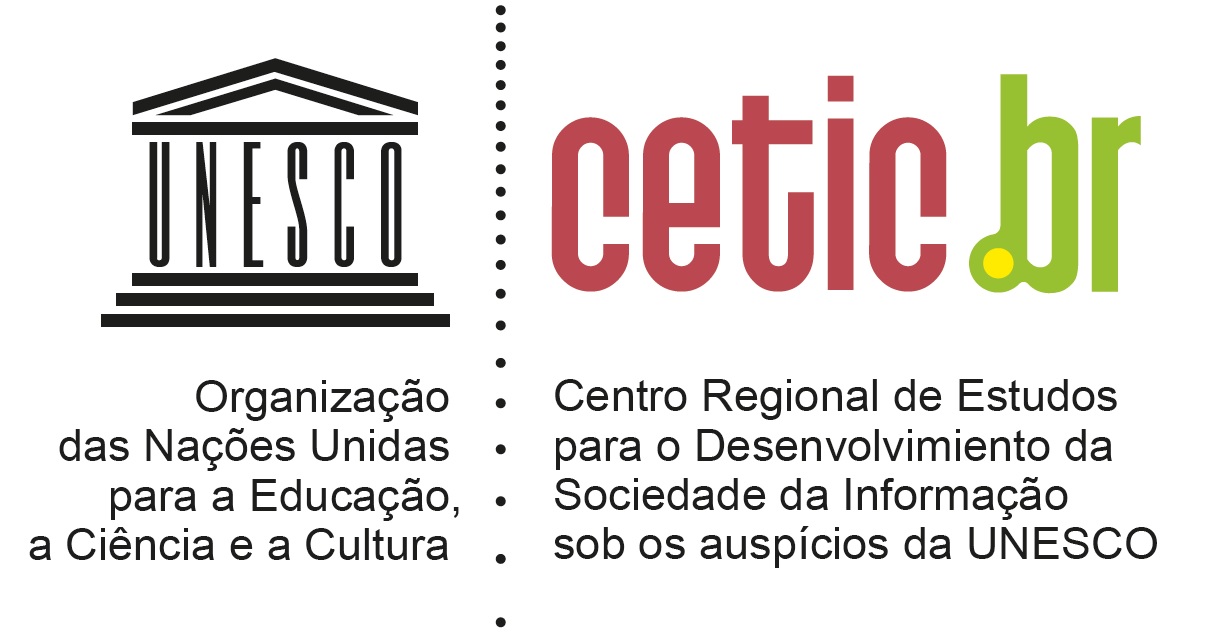 TIC DOMICÍLIOS 2018PESQUISA SOBRE O USO DAS TECNOLOGIAS DE INFORMAÇÃO E COMUNICAÇÃO NOS DOMICÍLIOS BRASILEIROSTIC DOMICÍLIOS 2018PESQUISA SOBRE O USO DAS TECNOLOGIAS DE INFORMAÇÃO E COMUNICAÇÃO NOS DOMICÍLIOS BRASILEIROSTIC DOMICÍLIOS 2018PESQUISA SOBRE O USO DAS TECNOLOGIAS DE INFORMAÇÃO E COMUNICAÇÃO NOS DOMICÍLIOS BRASILEIROSTIC DOMICÍLIOS 2018PESQUISA SOBRE O USO DAS TECNOLOGIAS DE INFORMAÇÃO E COMUNICAÇÃO NOS DOMICÍLIOS BRASILEIROSINÍCIO:_____:_____INÍCIO:_____:_____INÍCIO:_____:_____TÉRMINO:_____:_____TÉRMINO:_____:_____NÚMERO DOQUESTIONÁRIO:____________________________NÚMERO DOQUESTIONÁRIO:____________________________SETOR IBGE: |_____|_____|_____|_____|SETOR IBGE: |_____|_____|_____|_____|SETOR IBGE: |_____|_____|_____|_____|SETOR IBGE: |_____|_____|_____|_____|SETOR IBGE: |_____|_____|_____|_____|DISTRITO |___|___|DISTRITO |___|___|NOME DO ENTREVISTADO:NOME DO ENTREVISTADO:NOME DO ENTREVISTADO:NOME DO ENTREVISTADO:NOME DO ENTREVISTADO:TELEFONE:TELEFONE:ENDEREÇO DO DOMICILIO:ENDEREÇO DO DOMICILIO:ENDEREÇO DO DOMICILIO:ENDEREÇO DO DOMICILIO:ENDEREÇO DO DOMICILIO:8 - NÃO TEM                                 9 - RECUSA8 - NÃO TEM                                 9 - RECUSACIDADE:CIDADE:CIDADE:BAIRRO :BAIRRO :CEP |___|___|___|___|- |___|___|___|CEP |___|___|___|___|- |___|___|___|ENTREVISTADOR(A):CÓDIGO|___|___|___|___|___|CÓDIGO|___|___|___|___|___|DATA:_____/_____/ 18CRÍTICO(A):CÓDIGO|___|___|___|___|___|DATA:_____/_____/ 18DIGITADOR(A):CÓDIGO|___|___|___|___|___|CÓDIGO|___|___|___|___|___|DATA:_____/_____/ 18REDIGITADOR(A):CÓDIGO|___|___|___|___|___|DATA:_____/_____/ 18VERIFICADOR(A) 1DATA:_____/_____/ 18VERIFICADOR(A) 1DATA:_____/_____/ 18VERIFICADOR(A) 1DATA:_____/_____/ 18CÓDIGO|___|___|___|___|___|1 - Verificação in loco | acompanhamento1 - Verificação in loco | acompanhamentoSem erros          0Erro nivel           1 Erro nivel           2Erro nivel           3VERIFICADOR(A) 1DATA:_____/_____/ 18VERIFICADOR(A) 1DATA:_____/_____/ 18VERIFICADOR(A) 1DATA:_____/_____/ 18CÓDIGO|___|___|___|___|___|2 - Verificação posterior face a face2 - Verificação posterior face a faceSem erros          0Erro nivel           1 Erro nivel           2Erro nivel           3VERIFICADOR(A) 1DATA:_____/_____/ 18VERIFICADOR(A) 1DATA:_____/_____/ 18VERIFICADOR(A) 1DATA:_____/_____/ 18CÓDIGO|___|___|___|___|___|3 - Verificação posterior por telefone3 - Verificação posterior por telefoneSem erros          0Erro nivel           1 Erro nivel           2Erro nivel           3VERIFICADOR(A) 2DATA:_____/_____/ 18VERIFICADOR(A) 2DATA:_____/_____/ 18VERIFICADOR(A) 2DATA:_____/_____/ 18CÓDIGO|___|___|___|___|___|1 - Verificação in loco | acompanhamento1 - Verificação in loco | acompanhamentoSem erros          0Erro nivel           1 Erro nivel           2Erro nivel           3VERIFICADOR(A) 2DATA:_____/_____/ 18VERIFICADOR(A) 2DATA:_____/_____/ 18VERIFICADOR(A) 2DATA:_____/_____/ 18CÓDIGO|___|___|___|___|___|2 - Verificação posterior face a face2 - Verificação posterior face a faceSem erros          0Erro nivel           1 Erro nivel           2Erro nivel           3VERIFICADOR(A) 2DATA:_____/_____/ 18VERIFICADOR(A) 2DATA:_____/_____/ 18VERIFICADOR(A) 2DATA:_____/_____/ 18CÓDIGO|___|___|___|___|___|3 - Verificação posterior por telefone3 - Verificação posterior por telefoneSem erros          0Erro nivel           1 Erro nivel           2Erro nivel           3MÓDULO A – ACESSO ÀS TECNOLOGIAS DE INFORMAÇÃO E COMUNICAÇÃO NO DOMICÍLIOA1(RU POR LINHA)A1(RU POR LINHA)A1(RU POR LINHA)A1(RU POR LINHA)A2 QuantidadeSimNãoNS (ESP)NR (ESP)A2 QuantidadeAComputador de Mesa1289|____|____|BNotebook [“NOUTIBUQUI”] 1289|____|____|CTablet [“TÁBLETI”]1289|____|____|Sim1PULE PARA A7 Não 2PROSSIGA NA A5 Não sabe (ESP)8PULE PARA “AJUDA” Não respondeu (ESP)9PULE PARA “AJUDA” A5) menções (RU POR LINHA)A5) menções (RU POR LINHA)A5) menções (RU POR LINHA)A5) menções (RU POR LINHA)A5A Principal (RU)SimNãoNS (ESP)NR (ESP)A5A Principal (RU)APor falta de computador no domicílio12891BPor falta de necessidade dos moradores12892CPor falta de interesse dos moradores12893DPorque os moradores têm acesso à Internet em outro lugar12894EPorque os moradores acham muito caro12895FPorque os moradores não sabem usar Internet12896GPor falta de disponibilidade de Internet na região do domicílio12897HPorque os moradores têm preocupações com segurança ou privacidade12898IPorque os os moradores evitam o contato com conteúdo perigoso128 99JOutro motivo. (ESPONTÂNEA)  ANOTE: _____________________________________________12##10Não sabe (ESPONTÂNEO)####98Não respondeu (ESPONTÂNEO)####99### APÓS A A5A:SE TIC DOMICÍLIOS COM RESPONDENTE COM 16 ANOS OU MAIS: PULE PARA “AJUDA”SE TIC DOMICÍLIOS COM RESPONDENTE COM 10 A 15 ANOS: PULE PARA QUESTÃO A10 E, EM SEGUIDA, PULE PARA “AJUDA” ###### APÓS A A5A:SE TIC DOMICÍLIOS COM RESPONDENTE COM 16 ANOS OU MAIS: PULE PARA “AJUDA”SE TIC DOMICÍLIOS COM RESPONDENTE COM 10 A 15 ANOS: PULE PARA QUESTÃO A10 E, EM SEGUIDA, PULE PARA “AJUDA” ###### APÓS A A5A:SE TIC DOMICÍLIOS COM RESPONDENTE COM 16 ANOS OU MAIS: PULE PARA “AJUDA”SE TIC DOMICÍLIOS COM RESPONDENTE COM 10 A 15 ANOS: PULE PARA QUESTÃO A10 E, EM SEGUIDA, PULE PARA “AJUDA” ###### APÓS A A5A:SE TIC DOMICÍLIOS COM RESPONDENTE COM 16 ANOS OU MAIS: PULE PARA “AJUDA”SE TIC DOMICÍLIOS COM RESPONDENTE COM 10 A 15 ANOS: PULE PARA QUESTÃO A10 E, EM SEGUIDA, PULE PARA “AJUDA” ###### APÓS A A5A:SE TIC DOMICÍLIOS COM RESPONDENTE COM 16 ANOS OU MAIS: PULE PARA “AJUDA”SE TIC DOMICÍLIOS COM RESPONDENTE COM 10 A 15 ANOS: PULE PARA QUESTÃO A10 E, EM SEGUIDA, PULE PARA “AJUDA” ###### APÓS A A5A:SE TIC DOMICÍLIOS COM RESPONDENTE COM 16 ANOS OU MAIS: PULE PARA “AJUDA”SE TIC DOMICÍLIOS COM RESPONDENTE COM 10 A 15 ANOS: PULE PARA QUESTÃO A10 E, EM SEGUIDA, PULE PARA “AJUDA” ###### APÓS A A5A:SE TIC DOMICÍLIOS COM RESPONDENTE COM 16 ANOS OU MAIS: PULE PARA “AJUDA”SE TIC DOMICÍLIOS COM RESPONDENTE COM 10 A 15 ANOS: PULE PARA QUESTÃO A10 E, EM SEGUIDA, PULE PARA “AJUDA” ###A7) Tipo de conexão (RU)Conexão discada, que deixa a linha de telefone ocupada durante o uso1Conexão DSL, via linha telefônica, que não deixa a linha ocupada durante o uso2Conexão via cabo de TV ou fibra ótica  3Conexão via sinal de Rádio4Conexão via sinal de Satélite5Conexão móvel via modem ou chip 3G ou 4G6Não sabe (ESPONTÂNEA)8Não respondeu (ESPONTÂNEA)9Sim1Não 2Não sabe (ESP)8Não respondeu (ESP)9Sim1Não 2Não sabe (ESP)8Não respondeu (ESP)9Até 256 Kbps01De 257 Kbps até 999 Kbps021 Mega032 Mega04De 3 Mega até 4 Mega05De 5 Mega até 8 Mega06De 9 Mega até 10 Mega07De 11 Mega até 20 Mega08De 21 Mega até 50 Mega0951 Mega ou mais10Não sabe (ESPONTÂNEA)98Não respondeu (ESPONTÂNEA)99Até R$ 1001De R$ 11 a R$ 2002De R$ 21 a R$ 3003De R$ 31 a R$ 4004De R$ 41 a R$ 5005De R$ 51 a R$ 6006De R$ 61 a R$ 7007De R$ 71 a R$ 8008De R$ 81 a R$ 9009De R$ 91 a R$ 10010De R$ 101 a R$ 11011De R$ 111 a R$ 12012De R$ 121 a R$ 13013De R$ 131 a R$ 14014De R$ 141 a R$ 15015Acima de R$ 15016Não paga nada (ESPONTÂNEA)97Não sabe (ESPONTÂNEA)98Não respondeu (ESPONTÂNEA)99Sim1PROSSIGANão2- SE TIC DOMICÍLIOS COM RESPONDENTE COM 10 A 15 ANOS: PULE PARA O BLOCO QUADRO DE MORADORES- SE TIC DOMICÍLIOS, COM RESPONDENTE COM 16 ANOS OU MAIS: PROSSIGA PARA BLOCO INDIVIDUAL DA TIC DOMICÍLIOSBLOCO INDIVIDUAL TIC DOMICÍLIOSPARA RESPONDENTEPARA RESPONDENTEPARA RESPONDENTEPARA RESPONDENTEPARA RESPONDENTEPARA RESPONDENTEPARA RESPONDENTERESPONDENTESEXO(ANOTE SEM PERGUNTAR)RESPONDENTESEXO(ANOTE SEM PERGUNTAR)RESPONDENTE – ESCOLARIDADE:(ALFABETIZAÇÃO) Você sabe ler e escrever um bilhete simples? (RU)RESPONDENTE – ESCOLARIDADE:(ALFABETIZAÇÃO) Você sabe ler e escrever um bilhete simples? (RU)RESPONDENTE – ESCOLARIDADE:(ALFABETIZAÇÃO) Você sabe ler e escrever um bilhete simples? (RU)RESPONDENTEOCUPAÇÃORESPONDENTEOCUPAÇÃORESPONDENTESEXO(ANOTE SEM PERGUNTAR)RESPONDENTESEXO(ANOTE SEM PERGUNTAR)(SIM) Até que ano da escola o(a) sr.(a) estudou?  O(A) sr. completou?(SIM) Até que ano da escola o(a) sr.(a) estudou?  O(A) sr. completou?1Na última semana, o(a) sr.(a) trabalhou, durante pelo menos 1 hora, em alguma atividade remunerada em dinheiro ou produtos, ou como estagiário ou aprendiz remunerado? (SE SIM, MARQUE CÓDIGO 1 ABAIXO E PULE PARA A C01)Na última semana, o(a) sr.(a) trabalhou, durante pelo menos 1 hora, em alguma atividade remunerada em dinheiro ou produtos, ou como estagiário ou aprendiz remunerado? (SE SIM, MARQUE CÓDIGO 1 ABAIXO E PULE PARA A C01)RESPONDENTESEXO(ANOTE SEM PERGUNTAR)RESPONDENTESEXO(ANOTE SEM PERGUNTAR)(NÃO) Anote cod. 01 no quadro abaixo(NÃO) Anote cod. 01 no quadro abaixo2Na última semana, o(a) sr.(a) exerceu, durante pelo menos 1 hora, algum trabalho sem remuneração, como em instituição beneficente, de cooperativismo, religiosa, ou então como aprendiz ou estagiário, ou mesmo ajudando em algum negócio da sua família? (SE SIM, MARQUE CÓDIGO 2 ABAIXO E PULE PARA A C01)Na última semana, o(a) sr.(a) exerceu, durante pelo menos 1 hora, algum trabalho sem remuneração, como em instituição beneficente, de cooperativismo, religiosa, ou então como aprendiz ou estagiário, ou mesmo ajudando em algum negócio da sua família? (SE SIM, MARQUE CÓDIGO 2 ABAIXO E PULE PARA A C01)Masculino1ESCOLARIDADEESCOLARIDADEESCOLARIDADENa última semana, o(a) sr.(a) exerceu, durante pelo menos 1 hora, algum trabalho sem remuneração, como em instituição beneficente, de cooperativismo, religiosa, ou então como aprendiz ou estagiário, ou mesmo ajudando em algum negócio da sua família? (SE SIM, MARQUE CÓDIGO 2 ABAIXO E PULE PARA A C01)Na última semana, o(a) sr.(a) exerceu, durante pelo menos 1 hora, algum trabalho sem remuneração, como em instituição beneficente, de cooperativismo, religiosa, ou então como aprendiz ou estagiário, ou mesmo ajudando em algum negócio da sua família? (SE SIM, MARQUE CÓDIGO 2 ABAIXO E PULE PARA A C01)Masculino1AnalfabetoAnalfabeto01Na última semana, o(a) sr.(a) tinha algum trabalho remunerado do qual estava temporariamente afastado(a) por motivo de férias, licença, falta voluntária, greve, suspensão temporária de contrato de trabalho, doença, más condições de tempo ou por outra razão? (SE SIM, MARQUE CÓDIGO 3 ABAIXO E PULE PARA A C01)Na última semana, o(a) sr.(a) tinha algum trabalho remunerado do qual estava temporariamente afastado(a) por motivo de férias, licença, falta voluntária, greve, suspensão temporária de contrato de trabalho, doença, más condições de tempo ou por outra razão? (SE SIM, MARQUE CÓDIGO 3 ABAIXO E PULE PARA A C01)Masculino1Sabe ler/escrever, mas não cursou escolaSabe ler/escrever, mas não cursou escola02Na última semana, o(a) sr.(a) tinha algum trabalho remunerado do qual estava temporariamente afastado(a) por motivo de férias, licença, falta voluntária, greve, suspensão temporária de contrato de trabalho, doença, más condições de tempo ou por outra razão? (SE SIM, MARQUE CÓDIGO 3 ABAIXO E PULE PARA A C01)Na última semana, o(a) sr.(a) tinha algum trabalho remunerado do qual estava temporariamente afastado(a) por motivo de férias, licença, falta voluntária, greve, suspensão temporária de contrato de trabalho, doença, más condições de tempo ou por outra razão? (SE SIM, MARQUE CÓDIGO 3 ABAIXO E PULE PARA A C01)Feminino2Até pré-escola incompletoAté pré-escola incompleto03Na última semana, o(a) sr.(a) tinha algum trabalho remunerado do qual estava temporariamente afastado(a) por motivo de férias, licença, falta voluntária, greve, suspensão temporária de contrato de trabalho, doença, más condições de tempo ou por outra razão? (SE SIM, MARQUE CÓDIGO 3 ABAIXO E PULE PARA A C01)Na última semana, o(a) sr.(a) tinha algum trabalho remunerado do qual estava temporariamente afastado(a) por motivo de férias, licença, falta voluntária, greve, suspensão temporária de contrato de trabalho, doença, más condições de tempo ou por outra razão? (SE SIM, MARQUE CÓDIGO 3 ABAIXO E PULE PARA A C01)RESPONDENTE IDADE Qual sua idade exata?|_____|_____| anosRESPONDENTE IDADE Qual sua idade exata?|_____|_____| anosPré-escola completoPré-escola completo04Na última semana, o(a) sr.(a) tinha algum trabalho remunerado do qual estava temporariamente afastado(a) por motivo de férias, licença, falta voluntária, greve, suspensão temporária de contrato de trabalho, doença, más condições de tempo ou por outra razão? (SE SIM, MARQUE CÓDIGO 3 ABAIXO E PULE PARA A C01)Na última semana, o(a) sr.(a) tinha algum trabalho remunerado do qual estava temporariamente afastado(a) por motivo de férias, licença, falta voluntária, greve, suspensão temporária de contrato de trabalho, doença, más condições de tempo ou por outra razão? (SE SIM, MARQUE CÓDIGO 3 ABAIXO E PULE PARA A C01)RESPONDENTE IDADE Qual sua idade exata?|_____|_____| anosRESPONDENTE IDADE Qual sua idade exata?|_____|_____| anosAPÓS 1971ATÉ 1971O(a) sr.(a) tomou alguma providência para conseguir trabalho nos últimos 30 dias? (SE SIM, MARQUE CÓDIGO 4 ABAIXO E PULE PARA A C01)O(a) sr.(a) tomou alguma providência para conseguir trabalho nos últimos 30 dias? (SE SIM, MARQUE CÓDIGO 4 ABAIXO E PULE PARA A C01)RESPONDENTE IDADE Qual sua idade exata?|_____|_____| anosRESPONDENTE IDADE Qual sua idade exata?|_____|_____| anosPRIMÁRIO (1º GRAU) | FUNDAMENTAL IPRIMÁRIO (1º GRAU) | FUNDAMENTAL IPRIMÁRIO (1º GRAU) | FUNDAMENTAL IO(a) sr.(a) tomou alguma providência para conseguir trabalho nos últimos 30 dias? (SE SIM, MARQUE CÓDIGO 4 ABAIXO E PULE PARA A C01)O(a) sr.(a) tomou alguma providência para conseguir trabalho nos últimos 30 dias? (SE SIM, MARQUE CÓDIGO 4 ABAIXO E PULE PARA A C01)RESPONDENTE IDADE Qual sua idade exata?|_____|_____| anosRESPONDENTE IDADE Qual sua idade exata?|_____|_____| anos1a até 3a série1a até 3a série05SE NÃO, ANOTE CÓDIGO 5 ABAIXO E PULE PARA A C01SE NÃO, ANOTE CÓDIGO 5 ABAIXO E PULE PARA A C01RESPONDENTE IDADE Qual sua idade exata?|_____|_____| anosRESPONDENTE IDADE Qual sua idade exata?|_____|_____| anos4a série4a até 5a série06SE NÃO, ANOTE CÓDIGO 5 ABAIXO E PULE PARA A C01SE NÃO, ANOTE CÓDIGO 5 ABAIXO E PULE PARA A C01RESPONDENTE IDADE Qual sua idade exata?|_____|_____| anosRESPONDENTE IDADE Qual sua idade exata?|_____|_____| anosGINÁSIO (1º GRAU) | FUNDAMENTAL IIGINÁSIO (1º GRAU) | FUNDAMENTAL IIGINÁSIO (1º GRAU) | FUNDAMENTAL IISE NÃO, ANOTE CÓDIGO 5 ABAIXO E PULE PARA A C01SE NÃO, ANOTE CÓDIGO 5 ABAIXO E PULE PARA A C01RESPONDENTE IDADE Qual sua idade exata?|_____|_____| anosRESPONDENTE IDADE Qual sua idade exata?|_____|_____| anos5a até 7a série1a até 3a série07Trabalha em atividade remunerada                     (PEA)1RESPONDENTE IDADE Qual sua idade exata?|_____|_____| anosRESPONDENTE IDADE Qual sua idade exata?|_____|_____| anos8a série4a série08Trabalha em atividade não remunerada, como ajudante                                                                (PEA)2RESPONDENTE IDADE Qual sua idade exata?|_____|_____| anosRESPONDENTE IDADE Qual sua idade exata?|_____|_____| anosCOLEGIAL (2º GRAU) | MÉDIOCOLEGIAL (2º GRAU) | MÉDIOCOLEGIAL (2º GRAU) | MÉDIOTrabalha mas está afastado                                 (PEA)3RESPONDENTE IDADE Qual sua idade exata?|_____|_____| anosRESPONDENTE IDADE Qual sua idade exata?|_____|_____| anos1a e 2a série1a e 2a série09Tomou providência para conseguir trabalho nos últimos 30 dias                                                     (PEA)4RESPONDENTE IDADE Qual sua idade exata?|_____|_____| anosRESPONDENTE IDADE Qual sua idade exata?|_____|_____| anos3a série/ vestibular3a série/ vestibular10Não trabalha e não procurou trabalho nos últimos 30 dias                                                            (NÃO PEA)5RESPONDENTE IDADE Qual sua idade exata?|_____|_____| anosRESPONDENTE IDADE Qual sua idade exata?|_____|_____| anosSUPERIORSUPERIORSUPERIORRESPONDENTE IDADE Qual sua idade exata?|_____|_____| anosRESPONDENTE IDADE Qual sua idade exata?|_____|_____| anosSuperior incompletoSuperior incompleto11RESPONDENTE IDADE Qual sua idade exata?|_____|_____| anosRESPONDENTE IDADE Qual sua idade exata?|_____|_____| anosSuperior completoSuperior completo12MÓDULO C – USO DA INTERNETSim1PULE PARA C3Não2PROSSIGA Não sabe (ESP)8PULE PARA MÓDULO B Não respondeu (ESP)9PULE PARA MÓDULO B SimNãoNS (ESP)NR (ESP)C2A Principal (RU)PULE PARA MÓDULO B APor falta de necessidade12891PULE PARA MÓDULO B BPor falta de interesse12892PULE PARA MÓDULO B CPor falta de habilidade com o computador12893PULE PARA MÓDULO B DPor não ter onde usar12894PULE PARA MÓDULO B EPor ser muito caro12895PULE PARA MÓDULO B FPor ter preocupações com segurança ou privacidade12896PULE PARA MÓDULO B G Por evitar o contato com conteúdo perigoso12897PULE PARA MÓDULO B HOutro. (ESPONTÂNEO) ANOTAR: __________________________________12##8PULE PARA MÓDULO B Não sabe (ESPONTÂNEA)####98PULE PARA MÓDULO B Não respondeu (ESPONTÂNEA)####99PULE PARA MÓDULO B Há menos de 3 meses1PROSSIGA Entre 3 meses e 12 meses2PULE PARA MÓDULO B Mais de 12 meses atrás3PULE PARA MÓDULO B Todos os dias ou quase todos os dias1Pelo menos uma vez por semana2Pelo menos uma vez por mês 3Menos do que uma vez por mês4SimNãoNS (ESP)NR (ESP)AComputador de mesa1289BNotebook1289CTablet1289DTelefone celular1289EVideogame1289FTelevisão1289GOutro aparelho. (ESP) ANOTAR: ______________________________12##C6) UsouC6) UsouC6A) Mais frequente (RU)SimNãoC6A) Mais frequente (RU)AEm casa121BNo trabalho122CNa escola ou estabelecimento de ensino123DNa casa de outra pessoa, como por exemplo amigo, vizinho ou familiar124ECentro público de acesso gratuito, como por exemplo telecentro, biblioteca ou entidade comunitária125FCentro público de acesso pago, como por exemplo lanhouse [“LÂN-RÁUZI”], Cyber Café [“SAIBER-CAFÉ”] ou Internet café126GEnquanto se desloca, como por exemplo na rua, no ônibus, no metrô ou no carro127HOutro lugar..(ESPONTÂNEO) ANOTAR: _______________________________________________________________128Não sabe: (ESPONTÂNEA)##98Não respondeu:(ESPONTÂNEA)##99SimNãoNS (ESP)NR (ESP)AEnviou e recebeu e-mails [“IMEIUS”]1289BMandou mensagens por Whatsapp [“UÁTIZÁPI”], Skype [“ISCÁIPE”] ou chat [“CHÉTI”] do Facebook [“FEICEBÚQUI”]1289CConversou por chamada de voz ou vídeo como no Skype [“ISCÁIPE”] ou no Whatsapp [“UÁTIZÁPI”]1289DUsou redes sociais, como Facebook [“FEICE BUQUE”], Instagram ou Snapchat [ISNÉPICHÉTI] 1289EParticipou de listas de discussão ou fóruns1289FUsou microblog como Twitter [TUÍTER]1289SimNãoNS (ESP)NR (ESP)AProcurou informações sobre produtos e serviços1289BProcurou informações relacionadas à saúde ou a serviços de saúde1289CProcurou informações sobre viagens e acomodações1289DProcurou emprego ou enviou currículos1289EProcurou informações em sites de enciclopédia virtual como Wikipédia [“UIQUIPÉDIA”]1289FProcurou informações oferecidas por sites [“SÁITES”] de governo1289GRealizou algum serviço público como, por exemplo, emitir documentos pela Internet, preencher e enviar formulários on-line, ou pagar taxas e impostos pela Internet.1289HFez consultas, pagamentos ou outras transações financeiras1289SimNãoNS (ESP)NR (ESP)AJogou pela Internet1289BOuviu música pela Internet como por Spotify[“ISPÓTIFAI”], por Deezer [“DÍIZER”] ou por Youtube [“IU-TUBE”]1289CAssistiu a vídeos, programas, filmes ou séries pela Internet como no Youtube [“IU-TUBE”] ou no Netflix [“NÉTIFLIQUIS”]1289DLeu jornais, revistas ou notícias pela Internet1289EViu exposições ou museus pela Internet1289SimNãoNS (ESP)NR (ESP)ARealizou atividades ou pesquisas escolares1289BFez cursos à distância1289CBuscou informações sobre Cursos de graduação, pós-graduação e de extensão 1289DEstudou na Internet por conta própria1289EUsou serviço de armazenamento na Internet, como por exemplo Dropbox [“DRÓPIBÓQUIS”], Google Drive [“GÚGOL DRAIVE”], Onedrive [“UÃNDRAIVE”] 1289FRealizou atividades de trabalho1289SimNãoNS (ESP)NR (ESP)ACompartilhou conteúdo na Internet, como textos, imagens, fotos, vídeos ou músicas1289BCriou ou atualizou blogs, páginas na Internet ou sites [“SAITES”]1289CPostou na Internet textos, imagens, fotos, vídeos ou músicas que o(a) sr(a) criou1289SimNãoNS (ESP)NR (ESP)ABaixou ou fez o download [“DAUN-LÔUDI”] de filmes1289FBaixou ou fez o download [“DAUN-LÔUDI”] de séries1289BBaixou ou fez o download [“DAUN-LÔUDI”] de músicas1289CBaixou ou fez o download [“DAUN-LÔUDI”] de jogos1289DBaixou ou fez o download [“DAUN-LÔUDI”] de softwares [“SÓFITIUÉRS”], programas de computador ou aplicativos1289EBaixou ou fez download [“DAUN-LÔUDI”] de livros digitais12899MÓDULO H – COMÉRCIO ELETRÔNICOSim1Não2Não sabe (ESP)8Não respondeu (ESP)9Sim1PULE PARA H5 Não2PROSSIGA Não sabe (ESP)8PULE PARA H5Não respondeu (ESP)9PULE PARA H5SimNãoNS (ESP)NR (ESP)APor falta de necessidade1289BPor falta de interesse1289CPor preferir comprar pessoalmente, gostar de ver o produto1289DPor falta de habilidade com a Internet1289EPorque a entrega demora muito ou é difícil receber os produtos em casa1289FPor ter preocupação em fornecer informações pessoais1289GPor não ter como fazer o pagamento via Internet1289HPor falta de confiança no produto que vou receber1289IPorque não tenho como fazer reclamações ou devoluções1289JOutro motivo. (ESPONTÂNEO) ANOTAR _______________________________________________12##SimNãoNS (ESP)NR (ESP)AComida ou Produtos alimentícios1289BProdutos para a casa ou Eletrodomésticos1289CRoupas, calçados, material esportivo1289DEquipamentos eletrônicos como celulares, tablets, videogames, computadores1289FPassagens aéreas1289GIngressos para eventos como, por exemplo, shows, cinema, peças de teatro, exposições, etc1289ILivros, revistas ou jornais1289JProgramas de computador ou aplicativos de celular1289KJogos de computador ou de videogame1289LMedicamentos1289NCosméticos ou produtos de higiene pessoal1289OBrinquedos1289PItens de papelaria1289QAlgum outro produto1289Todos os dias ou quase todos os dias1Pelo menos uma vez por semana2Pelo menos uma vez por mês 3Menos do que uma vez por mês4SimNãoNS (ESP)NR (ESP)AEm redes sociais como Facebook [“FEICE BUQUE”], Instagram ou Snapchat [ISNÉPICHÉTI]?1289BPor mensagens de WhatsApp [“UÁTIZÁPI”], Skype [“ISCÁIPE”] ou Telegram1289CEm sites de lojas como Netshoes, Submarino ou Americanas.com1289DEm sites de compra e venda, como Mercado Livre ou OLX 1289EEm sites de desconto como Peixe Urbano ou Groupon1289FPor e-mail1289SimNãoNS (ESP)NR (ESP)ACartão de crédito 1289BBoleto Bancário 1289CDébito on-line ou transferência bancária 1289DPagamento na entrega 1289EServiço de pagamento online como Pag Seguro, PayPal [“PEIPAU”] ou Google Checkout [“GÚGOL CHÉCAUTI”]1289FCartão de presente ou voucher online1289GPontos de programas de recompensas ou resgate 1289SimNãoNS (ESP)NR (ESP)AEntregues em casa1289BRetirados na loja ou em local indicado pelo vendedor1289CBaixados ou acessados pela Internet em sites, aplicativos ou programas de computador 1289Até R$ 500,001De R$ 501,00 a R$ 1.000,002De R$ 1.001,00 a R$3.000,003De R$ 3.001,00 a R$ 5.000,004De R$ 5.001,00 a R$10.000,005Mais de R$ 10.000,006Não sabe (ESP.)8Não respondeu (ESP.)9SimNãoNS (ESP)NR (ESP)APropagandas em sites ou aplicativos1289BPosts em redes sociais como Facebook [“FEICE BUQUE”], Instagram ou Snapchat [ISNÉPICHÉTI]1289CMensagens recebidas por WhatsApp [“UÁTIZÁPI”], Skype [“ISCÁIPE”] ou Telegram1289DE-mails com ofertas1289EVídeos na Internet sobre produtos ou serviços1289SimNãoNS (ESP)NR (ESP)APagou por serviços de filmes ou séries pela Internet, como por exemplo Netflix [“NÉTIFLIX”], Globo Play1289BPagou por serviços de músicas pela Internet, como por exemplo Spotify [“ISPÓTIFAI”] ou Deezer [“DÍIZER”]1289CFez reservas de quartos ou acomodações pela Internet em sites ou aplicativos, como por exemplo Booking [“BÚQUIN”] ou Airbnb [“ÉIR-BI-EIN-BÍ”]1289DFez reserva de carro para aluguel pela Internet1289EContratou serviços financeiros pela Internet, como seguros, empréstimos ou financiamentos 1289FContratou pela Internet cursos pagos 1289GFez pedidos de refeições em sites ou aplicativos, como por exemplo no IFood [“AI-FÚD”], ou Uber Eats [“UBER ITS”]1289HPediu táxis ou motoristas em aplicativos, como por exemplo no Uber ou 99Táxis1289IContratou algum outro serviço pago pela Internet1289SimNãoNS (ESP)NR (ESP)ATeve problema no pagamento de produtos ou serviços pela Internet1289BTeve problema na entrega de algum produto ou serviço que você comprou ou contratou pela Internet1289CTeve problema com a qualidade do produto ou serviço que comprou ou contratou pela Internet1289DFez avaliações na Internet após comprar ou contratar algum produto ou serviço pela Internet1289EFez reclamações na Internet após comprar ou contratar algum produto ou serviço pela Internet1289Sim1Não2Não sabe (ESP)8Não respondeu (ESP)9SimNãoNS (ESP)NR (ESP)AEm Redes sociais como Facebook [“FEICE BUQUE”], Instagram ou Snapchat [ISNÉPICHÉTI]?1289BPor mensagem de Whatsapp [“UÁTIZÁPI”], Skype [“ISCÁIPE”] ou Telegram1289CPor e-mail1289DEm sites de compra e vendas, como Mercado Livre ou OLX1289MÓDULO B – COMPLEMENTO USO DE COMPUTADORSim1PROSSIGANão2- SE O MÓDULO J NÃO FOI APLICADO: PULE PARA MÓDULO J- SE O MÓDULO J JÁ FOI APLICADO: PULE PARA MÓDULO G, SEGUINDO OS FILTROS ADEQUADOS Não sabe (ESP)8- SE O MÓDULO J NÃO FOI APLICADO: PULE PARA MÓDULO J- SE O MÓDULO J JÁ FOI APLICADO: PULE PARA MÓDULO G, SEGUINDO OS FILTROS ADEQUADOS Não respondeu (ESP)9- SE O MÓDULO J NÃO FOI APLICADO: PULE PARA MÓDULO J- SE O MÓDULO J JÁ FOI APLICADO: PULE PARA MÓDULO G, SEGUINDO OS FILTROS ADEQUADOS Há menos de 3 meses1PROSSIGA Entre 3 meses e 12 meses atrás2- SE O MÓDULO J NÃO FOI APLICADO: PULE PARA MÓDULO J- SE O MÓDULO J JÁ FOI APLICADO: PULE PARA MÓDULO G, SEGUINDO OS FILTROS ADEQUADOS Mais de 12 meses atrás3- SE O MÓDULO J NÃO FOI APLICADO: PULE PARA MÓDULO J- SE O MÓDULO J JÁ FOI APLICADO: PULE PARA MÓDULO G, SEGUINDO OS FILTROS ADEQUADOS MÓDULO I – HABILIDADES COM O COMPUTADORSimNãoNS (ESP)NR (ESP)ACopiou ou moveu um arquivo ou uma pasta1289BCopiou e colou informações em um documento1289CAnexou arquivos em e-mails1289DUsou uma planilha de cálculo1289EInstalou novos equipamentos, como modem, impressora, câmera ou microfone1289FInstalou programas de computador ou aplicativo1289GCriou apresentações de slides1289HTransferiu arquivos entre computador e outros equipamentos ou dispositivos1289ICriou programa de computador usando linguagem de programação1289MÓDULO J – TELEFONE CELULARSim1PROSSIGANão2PULE PARA J5 Não sabe (ESP)8PULE PARA J5 Não respondeu (ESP)9PULE PARA J5 O Sr.(a)O Sr.(a)SimNãoNS (ESP)NR (ESP)AFez e recebeu chamadas telefônicas1289BEnviou mensagens de texto SMS1289COuviu músicas1289DAssistiu vídeos1289EJogou1289FTirou fotos1289GUsou mapas, por exemplo no Google Maps1289HEnviou e recebeu e-mails [“IMEIUS”]1289IUsou redes sociais, como Facebook [“FEICE BUQUE”], Instagram ou Snapchat [I”SNÉPICHÉT”I]1289JAcessou páginas ou sites [“SAITES”]1289KBaixou aplicativos1289LBuscou informações, como por exemplo no Google [“GÚGOL”]1289MCompartilhou fotos, vídeos ou textos1289NMandou mensagens por Whatsapp [“UÁTIZÁPI”], Skype [“ISCÁIPE”] ou chat [“CHÉTI”] do Facebook [“FEICEBÚQUI”]1289Sim1PROSSIGA Não2PULE PARA J5 Não sabe (ESP)8PULE PARA J5Não respondeu (ESP)9PULE PARA J5O Sr utilizou conexão...SIMNÃONS (ESP)NR (ESP)A3G ou 4G1289BWi-fi [“UAIFAI”]1289SimQuantas linhas/ chips? (ANOTE) _____________1Não2Não sabe (ESP)8Não respondeu (ESP)9Pré-Pago1Pós-Pago2Não sabe (ESP)8Não respondeu (ESP)9MÓDULO G – GOVERNO ELETRÔNICOG1 (RU POR LINHA)G1 (RU POR LINHA)G1 (RU POR LINHA)G1 (RU POR LINHA)SimNãoNS (ESP)NR (ESP)1Documentos pessoais, como RG, CPF, passaporte, ou carteira de trabalho12892Saúde pública, como agendamento de consultas, remédios ou outros serviços do sistema público de saúde12893Educação pública, como ENEM, PROUNI, matrícula em escolas ou universidades públicas12894Direitos do trabalhador ou previdência social, como INSS, FGTS, seguro-desemprego, auxílio-doença, ou aposentadoria12895Impostos e taxas governamentais, como declaração de imposto de renda, IPVA, ou IPTU12896Polícia e segurança como boletim de ocorrência, antecedentes criminais ou denúncias12897Transporte público ou outros serviços urbanos, como limpeza e conservação de vias, iluminação1289MÓDULO L – USO DE APLICAÇÕES SELECIONADASSimNãoNS (ESP)NR (ESP)AEnviou e recebeu e-mails [“IMEIUS”]1289BMandou mensagens por Whatsapp [“UÁTIZÁPI”] ou Telegram [“TELEGRÃN”]1289CUsou redes sociais como Facebook [“FEICE BUQUE”] ou Snapchat [“ISNÉPICHÉTI”]1289DBuscou informações no Google [“GÚGOL”] ou Bing [“BINGUI”]1289Há menos de 3 meses1PROSSIGA Entre 3 meses e 12 meses2PULE PARA COMPLEMENTO DE INFORMAÇÕES PESSOAIS Mais de 12 meses atrás3 PULE PARA COMPLEMENTO DE INFORMAÇÕES PESSOAIS Não sabe (ESP)8PULE PARA COMPLEMENTO DE INFORMAÇÕES PESSOAIS Não respondeu (ESP)9PULE PARA COMPLEMENTO DE INFORMAÇÕES PESSOAIS Todos os dias ou quase todos os dias1Pelo menos uma vez por semana2Pelo menos uma vez por mês 3Menos do que uma vez por mês4Não sabe (ESP)8Não respondeu (ESP)9SimNãoNS (ESP)NR (ESP)AComputador de mesa1289BNotebook1289CTablet1289DTelefone celular1289EVideogame1289FTelevisão1289GOutro aparelho. (ESP) ANOTAR:________________12##C6) UsouC6) UsouSimNãoAEm casa12BNo trabalho12CNa escola ou estabelecimento de ensino12DNa casa de outra pessoa, como por exemplo amigo, vizinho ou familiar12ECentro público de acesso gratuito, como por exemplo telecentro, biblioteca ou entidade comunitária12FCentro público de acesso pago, como por exemplo lanhouse [“LÂN-RÁUZI”], Cyber Café [“SAIBER-CAFÉ”] ou Internet café12GEnquanto se desloca, como por exemplo na rua, no ônibus, no metrô ou no carro12HOutro lugar..(ESPONTÂNEO) ANOTAR:___________________12COMPLEMENTO DE INFORMAÇÕES PESSOAISCatólica01Luterana/Presbiteriana/Metodista/Batista02Outras Igrejas Evangélicas03Outras religiosidades cristãs04Islamismo / Muçulmano05Espírita06Umbanda07Candomblé08Judaismo09Hinduismo10Budismo11Sem religião12Agnóstico13Ateu 14Outras religiões15Não respondeu16Branca1Preta2Parda 3Amarela4Indígena5Não respondeu (ESPONTÂNEA)9*** CARTELA DE RENDA ***REND_PES_DOM)  O(a) Sr(a). poderia me dizer em qual destas faixas está a sua renda pessoal no último mês, incluindo todas as fontes, como salários, aposentadorias, pensões, alugueis etc.? (RU – ANOTE NA SEGUNDA COLUNA ABAIXO)ATENÇÃO ENTREVISTADOR: Mesada não deve ser considerada como renda pessoal.*** CARTELA DE RENDA ***REND_PES_DOM)  O(a) Sr(a). poderia me dizer em qual destas faixas está a sua renda pessoal no último mês, incluindo todas as fontes, como salários, aposentadorias, pensões, alugueis etc.? (RU – ANOTE NA SEGUNDA COLUNA ABAIXO)ATENÇÃO ENTREVISTADOR: Mesada não deve ser considerada como renda pessoal.1.Até R$ 954,00012. De R$ 954,01 até R$ 1.908,00023. De R$ 1.908,01 até R$ 2.862,00034. De R$ 2.862,01 até R$ 4.770,00045. De R$ 4.770,01 até R$ 9.540,00056. De R$ 9.540,01 até R$ 19.080,00067. De R$ 19.080,01 até R$ 28.620,00078. Mais de R$ 28.620,0008Não tem renda (ESP)97Não sabe (ESP)98Não respondeu (ESP)99BLOCO QUADRO DE MORADORES, CRITÉRIO BRASIL E RENDA FAMILIARCônjuge / Companheiro / Companheira2Filho / Enteado3Genro / Nora4Pai / Mãe / Padrasto / Madrasta5Sogro / Sogra6Neto / Neta7Bisneto / Bisneta8Irmão / Irmã9Avô / Avó10Outro parente11Agregado / Convivente / Pensionista13Analfabeto / até 3a Série14a a 7a Série2Fundamental completo / Médio incompleto3Médio completo / Superior incompleto4Superior completo ou mais5Não sabe (ESP)8Não respondeu (ESP)9Trabalhou na última semana1Esteve afastado temporariamente de algum trabalho na última semana2Está desempregado(a) e buscou emprego nos últimos 30 dias3Não trabalhou e nem buscou emprego nos últimos 30 dias4Não sabe (ESP)8Não respondeu (ESP)9NOMEQ1 Qual o morador ou a moradora responsável pelo domicílio (RU)Q2) Qual o parentesco ou relação de ______ (NOME DO MORADOR) com o(a) ___________ (NOME DO RESPONSÁVEL PELO DOMICÍLIO)?Q5) Qual o grau de escolaridade  de ____(NOME DO MORADOR)?Q6) O(a) _____________(NOME DO MORADOR)? (LEIA AS OPÇÕES DE 1 A 4 - RU)Nome dos moradores que residem no domicílio[2] Cônjuge / Companheiro / Companheira[3] Filho / Enteado[4] Genro / Nora[5] Pai / Mãe / Padrasto / Madrasta[6] Sogro / Sogra[7] Neto / Neta[8] – Bisneto / Bisneta[9 ] Irmão / Irmã[10] Avô / Avó[11]  Outro parente[13] Agregado / Convivente / Pensionista[14] Outros[98] Não sabe[99] Não respondeu[1] Analfabeto / até 3ª Série Fundamental[2] 4ª a 7ª Série Fundamental.[3]  Fundamental completo/Médio incompleto[4] Médio completo / Superior incompleto[5] Superior completo Ou +[8] Não sabe[9] Não respondeu[1] Trabalhou na última semana[2] Esteve afastado temporariamente de algum trabalho na última semana OU[3] Está desempregado(a) e buscou emprego nos últimos 30 dias[4] Não trabalhou e nem buscou emprego nos últimos 30 dias[8] Não sabe[9] Não respondeu01(   )|___|02(   )|___|03(   )|___|04(   )|___|05(   )|___|06(   )|___|07(   )|___|08(   )|___|09(   )|___|10(   )|___|11(   )|___|12(   )|___|13(   )|___|14(   )|___|15(   )|___|MÓDULO TIC POR MORADORSim1Não 2Não sabe (ESP)8Não respondeu (ESP)9Sim1Não 2Não sabe (ESP)8Não respondeu (ESP)9Sim1Não 2Não sabe (ESP)8Não respondeu (ESP)9NOMEQ8) O(a) ___________(NOME DO MORADOR) usou um computador de mesa, portátil ou tablet nos últimos três meses? (RU)Q9) O(a) ___________(NOME DO MORADOR)) usou a Internet nos últimos três meses? (RU)Q10) O(a) ___________(NOME DO MORADOR) tem telefone celular próprio? (RU)Nome dos moradores que residem no domicílio[1] Sim[2] Não[8] Não sabe[9] Não respondeu [1] Sim[2] Não[8] Não sabe[9] Não respondeu[1] Sim[2] Não [8] Não sabe[9] Não respondeu01|___||___||___|02|___||___||___|03|___||___||___|04|___||___||___|05|___||___||___|06|___||___||___|07|___||___||___|08|___||___||___|09|___||___||___|10|___||___||___|11|___||___||___|12|___||___||___|13|___||___||___|14|___||___||___|15|___||___||___|DADOS DE CLASSIFICAÇÃO ECONÔMICA –  CRITÉRIO BRASIL 2015- Agora vou fazer algumas perguntas sobre itens do domicílio para efeito de classificação socioeconômica.Todos os itens eletroeletrônicos que eu citar, devem estar funcionando. Caso não estejam funcionando, serão considerados apenas se houver intenção de conserto nos próximos seis meses.No domicílio tem… Posse de itensNão temT   E   M   (Quantidade)T   E   M   (Quantidade)T   E   M   (Quantidade)T   E   M   (Quantidade)- Agora vou fazer algumas perguntas sobre itens do domicílio para efeito de classificação socioeconômica.Todos os itens eletroeletrônicos que eu citar, devem estar funcionando. Caso não estejam funcionando, serão considerados apenas se houver intenção de conserto nos próximos seis meses.No domicílio tem… Posse de itensNão tem1234 ou +Televisor em cores? (CASO SIM) Quantos?Televisores em cores01234Rádio? Considere todos os rádios da casa, incluindo os rádios de aparelhos de som, de walkman. Não considerar rádio de automóveis. (CASO SIM) Quantos?Rádios01234Banheiros, incluindo todos os banheiros do domicílio, inclusive o de empregada? (CASO SIM) Quantos?Banheiros01234Automóveis de passeio? Não considerar caminhões e veículos usados como taxi ou vans, kombis e caminhonetes utilizadas para uso profissional. (CASO SIM) Quantos?Automóveis01234Empregada doméstica ou outros empregados da casa que trabalhem pelo menos 5 dias na semana. (CASO SIM) Quantos?Empregadas mensalistas01234Máquina de lavar roupa do tipo que executa todo o processo de lavagem, desde o molho até a centrifugação. Não considerar o tipo “tanquinho”. (CASO SIM) Quantos?Máquinas de lavar01234Geladeira simples ou do tipo “duplex”. (CASO SIM) Quantas?Geladeira01234Freezer independente ou aquele que faz parte da geladeira do tipo “duplex”. (CASO SIM) Quantos?Freezer01234Máquina de lavar louças. (CASO SIM) Quantos?Lava-louça01234DVD, incluindo outros aparelhos que reproduzem DVD, como videogames, computadores e notebooks, inclusive nos formatos mais modernos. Não considere DVD de carro. (CASO SIM) Quantas?DVD01234Videocassete? (CASO SIM) Quantos?Videocassete01234Microondas. (CASO SIM) Quantos?Microondas01234Motocicletas? Seja de uso exclusivo para passeio ou uso misto (trabalho e passeio). Não considerar somente trabalho. (CASO SIM) Quantos?Motocicleta01234Secadora de roupas. (CASO SIM) Quantos?Secadora de Roupas01234SIMNÃOATelefone fixo (não o aparelho, mas a linha telefônica)12BAparelho de jogo ou vídeo game, Playstation [“PLEI-ISTEIXION”], Nintendo Wii [“UÍ”], Xbox [“ÉQUIS BOQUIS”])12CTV por assinatura (a Cabo, Satélite etc.)12DAntena Parabólica12Rede Geral de distribuição1Poço ou nascente2Outro meio3Asfaltada/Pavimentada1Terra/Cascalho2*** CARTELA DE RENDA ***REND_PES)  O(a) Sr(a). poderia me dizer em qual destas faixas está a sua renda pessoal no último mês, incluindo todas as fontes, como salários, aposentadorias, pensões, alugueis etc.? (RU – ANOTE NA SEGUNDA COLUNA ABAIXO)ATENÇÃO ENTREVISTADOR: Mesada não deve ser considerada como renda pessoal.*** CARTELA DE RENDA ***REND_PES)  O(a) Sr(a). poderia me dizer em qual destas faixas está a sua renda pessoal no último mês, incluindo todas as fontes, como salários, aposentadorias, pensões, alugueis etc.? (RU – ANOTE NA SEGUNDA COLUNA ABAIXO)ATENÇÃO ENTREVISTADOR: Mesada não deve ser considerada como renda pessoal.1. Até R$ 954,00012. De R$ 954,01 até R$ 1.908,00023. De R$ 1.908,01 até R$ 2.862,00034. De R$ 2.862,01 até R$ 4.770,00045. De R$ 4.770,01 até R$ 9.540,00056. De R$ 9.540,01 até R$ 19.080,00067. De R$ 19.080,01 até R$ 28.620,00078. Mais de R$ 28.620,0008Não tem renda (ESP)97Não sabe (ESP)98Não respondeu (ESP)99*** CARTELA DE RENDA ***REND_FAM1) O(a). Sr(a). poderia me dizer em qual destas faixas está a renda total da sua família no último mês, somando as rendas mensais de todas as pessoas que moram com o(a) sr(a), inclusive a sua? Por favor, inclua todas as fontes de renda, como salários, aposentadorias, pensões, alugueis etc.  (RU – ANOTE NA PRIMEIRA COLUNA ABAIXO)*** CARTELA DE RENDA ***REND_FAM1) O(a). Sr(a). poderia me dizer em qual destas faixas está a renda total da sua família no último mês, somando as rendas mensais de todas as pessoas que moram com o(a) sr(a), inclusive a sua? Por favor, inclua todas as fontes de renda, como salários, aposentadorias, pensões, alugueis etc.  (RU – ANOTE NA PRIMEIRA COLUNA ABAIXO)1. Até R$ 954,00012. De R$ 954,01 até R$ 1.908,00023. De R$ 1.908,01 até R$ 2.862,00034. De R$ 2.862,01 até R$ 4.770,00	045. De R$ 4.770,01 até R$ 9.540,00056. De R$ 9.540,01 até R$ 19.080,00067. De R$ 19.080,01 até R$ 28.620,00078. Mais de R$ 28.620,0008Não tem renda (ESP.)09Não sabe (ESP.)98Não respondeu (ESP.)99